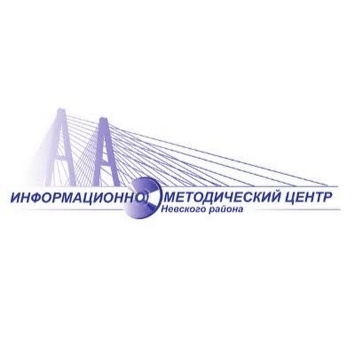 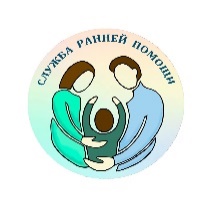 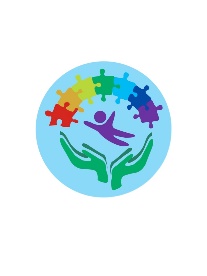 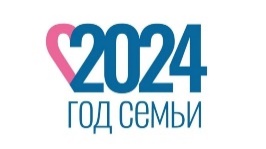 Круглый стол «Модель сопровождения семей с детьми раннего возраста с ОВЗ»,в рамках районного проекта «Ответственное родительство»Дата проведения: 24 января 2024 г.Время проведения: 13:00Место проведения: Государственное бюджетное дошкольное образовательное учреждение детский сад №103 компенсирующего вида Невского района Санкт-Петербурга (93168, Санкт-Петербург, улица Дыбенко, дом 24, корпус 3, литер А).                                                                                                                                                                       Сетевые партнеры: ГБДОУ №104, АНО ДПО «МАСПО», РГПУ им. А.И. Герцена      Целевая аудитория: специалисты в области дошкольного воспитанияПрограмма12:30-13:00 Регистрация участников приветственный кофе-брейк13:00-13:05 Приветственное слово, Елена Викторовна Морковкина – заведующий ГБДОУ №103 компенсирующего вида Невского района Санкт-Петербурга13:05-13:15 Представление модели сопровождения семей с детьми раннего возраста с ОВЗ структурного подразделения «Служба ранней помощи» ГБДОУ№103, Ирина Евгеньевна Минина – заведующий структурным подразделением «Служба ранней помощи» ГБДОУ №10313:15-13:25 «Визитирование как форма сопровождения семей с детьми раннего возраста с ОВЗ», Ирина Геннадьевна Вечканова - кандидат педагогических наук, доцент, педагог-психолог ГБДОУ №10313:25-13:35 «Сенсорная комната как средство развития восприятия детей раннего возраста», Екатерина Сергеевна Подкатилова - педагог-психолог  ГБДОУ №104 13:35-13:45 Музыкальная динамическая пауза13:45-14:05 Мамина школа «Старинная игрушка-забава», Ирина Александровна Галай – педагог-психолог ГБДОУ №10314:05-14:10 Рефлексия